Publicado en México  el 17/05/2022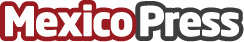 Gobernanza y la empresa familiar por Juan Manuel Ponce Díaz La gobernanza es esencial dentro de cualquier empresa familiar. Sin embargo Juan Manuel Ponce Díaz reafirma que sin una detallada estructura que guíe los procesos de decisión, es común que las siguientes generaciones terminen por desligarse de las que solían tener el control, afectando en la mayoría de los casos, la esencia de la empresaDatos de contacto:Pedro  López Huerta 45678900987Nota de prensa publicada en: https://www.mexicopress.com.mx/gobernanza-y-la-empresa-familiar-por-juan Categorías: Sociedad Emprendedores Recursos humanos http://www.mexicopress.com.mx